АТТЕСТАЦИОННЫЙ ЛИСТобучающегося факультета подготовки кадров высшей квалификации1. Фамилия, имя, отчество: 2. Научная специальность: 3. Профиль:Срок обученияс ___ _________20___ г. по ___ _________20___ г.с ___ _________20___ г. по ___ _________20___ г.4. Тема диссертационной работы:5. Научный руководитель (ФИО, ученая степень, ученое звание):5. Научный руководитель (ФИО, ученая степень, ученое звание):5. Научный руководитель (ФИО, ученая степень, ученое звание):6. Научно-исследовательская деятельность, состояние диссертации и степень ее готовности к защите:6. Научно-исследовательская деятельность, состояние диссертации и степень ее готовности к защите:6. Научно-исследовательская деятельность, состояние диссертации и степень ее готовности к защите:Теоретическая работаПубликации по теме исследованияПубликации по теме исследованияПубликации по теме исследованияАпробация результатов исследования на конференциях, семинарах, и т.д. Апробация результатов исследования на конференциях, семинарах, и т.д. Апробация результатов исследования на конференциях, семинарах, и т.д. Результаты научной (научно-исследовательской) и учебной и деятельности за семестр загружены в электронное портфолио:Результаты научной (научно-исследовательской) и учебной и деятельности за семестр загружены в электронное портфолио:Результаты научной (научно-исследовательской) и учебной и деятельности за семестр загружены в электронное портфолио:    да       нет 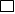     да       нет 7. Отзыв научного руководителя отзыв о качестве, своевременности и успешности проведения аспирантом этапов научной (научно-исследовательской) деятельности:7. Отзыв научного руководителя отзыв о качестве, своевременности и успешности проведения аспирантом этапов научной (научно-исследовательской) деятельности:7. Отзыв научного руководителя отзыв о качестве, своевременности и успешности проведения аспирантом этапов научной (научно-исследовательской) деятельности:/Дата: __ ________20__г.(подпись)(ФИО)8. Заключение кафедры:аттестовать      не аттестовать8. Заключение кафедры:аттестовать      не аттестовать8. Заключение кафедры:аттестовать      не аттестоватьЗав. Кафедрой:Зав. Кафедрой:/Дата: __ ________20__г.(подпись)(ФИО)